ПОПУЊАВА ПОЛАЗНИК:Пријаву проследити e-поштом на адресу: office@csn.rs до петка 17. маја 2016. године.Предрачун (инструкције за плаћање) биће вам достављен у најкраћем року.ПОПУЊАВА ЦСН: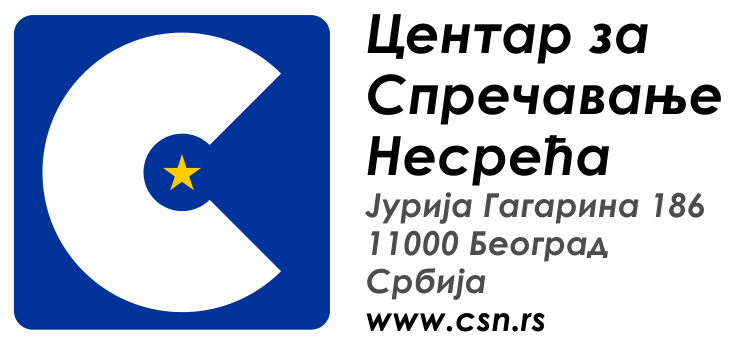 ПРИЈАВА ЗА СТРУЧНО УСАВРШАВАЊЕПРИЈАВА ЗА СТРУЧНО УСАВРШАВАЊЕПРИЈАВА ЗА СТРУЧНО УСАВРШАВАЊЕНАЗИВ УСАВРШАВАЊА:НАЗИВ УСАВРШАВАЊА:ОПЕРАТИВНИ ИНСПЕКЦИЈСКИ ПРЕГЛЕДИ ПРОСТОРА ЗА ИГРУ ДЕЦЕОПЕРАТИВНИ ИНСПЕКЦИЈСКИ ПРЕГЛЕДИ ПРОСТОРА ЗА ИГРУ ДЕЦЕМОДУЛ 3Место одржавања:Holiday Inn Belgrade, Шпанских бораца 74, БеоградHoliday Inn Belgrade, Шпанских бораца 74, БеоградДатум:27.05.2016.АПодаци о полазникуПодаци о полазникуПодаци о полазникуПодаци о полазникуПодаци о полазнику1.Име и презиме:2.Датум и место рођења:3.Образовање:4.Функција/радно место:5.Телефон/факс:6.Е-пошта:7.Досадашња усавршавања: 1.  Модул 1:2.  Модул 2:3.  Модул 3:4.  Модул 4:5.  Модул 5:(означити број испред модула)Управљање просторима за игру деце;Рутински инспекцијски прегледи простора за игру деце;Оперативни инспекцијски прегледи простора за игру деце;Годишњи инспекцијски прегледи простора за игру деце;Примена српског стандарда SRPS EN 1176:2013 у пословима пројектирања, производње, уградње и одржавања простора и реквизита за игру деце;Управљање просторима за игру деце;Рутински инспекцијски прегледи простора за игру деце;Оперативни инспекцијски прегледи простора за игру деце;Годишњи инспекцијски прегледи простора за игру деце;Примена српског стандарда SRPS EN 1176:2013 у пословима пројектирања, производње, уградње и одржавања простора и реквизита за игру деце;Управљање просторима за игру деце;Рутински инспекцијски прегледи простора за игру деце;Оперативни инспекцијски прегледи простора за игру деце;Годишњи инспекцијски прегледи простора за игру деце;Примена српског стандарда SRPS EN 1176:2013 у пословима пројектирања, производње, уградње и одржавања простора и реквизита за игру деце;Управљање просторима за игру деце;Рутински инспекцијски прегледи простора за игру деце;Оперативни инспекцијски прегледи простора за игру деце;Годишњи инспекцијски прегледи простора за игру деце;Примена српског стандарда SRPS EN 1176:2013 у пословима пројектирања, производње, уградње и одржавања простора и реквизита за игру деце;8.Трошкове стручног усавршавања:1. Сносим лично2.Плаћа организацијаБПодаци о организацији (за запослене)Подаци о организацији (за запослене)1.Назив организације:2.Делатност:3.Адреса:4.ПИБ:ВПодаци о полазникуПодаци о полазникуПодаци о полазникуПодаци о полазникуДатум уплате надокнаде:Датум уплате надокнаде:Шифра досијеа полазника: